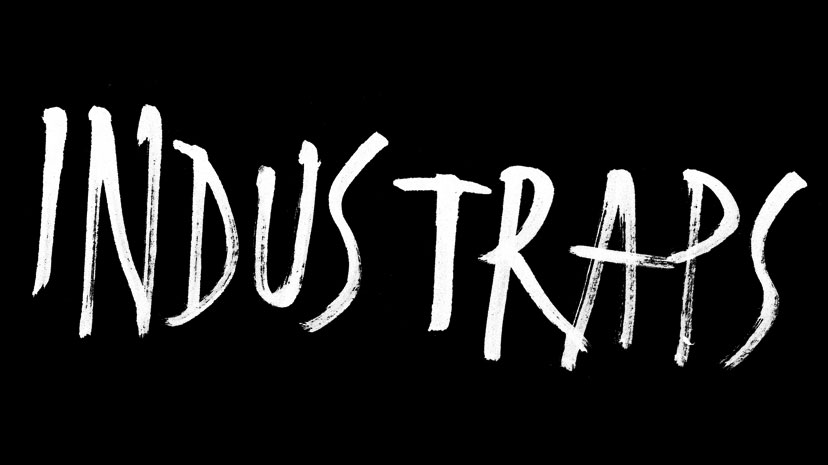 CATERINGPlease note: We do not have any allergiesWe eat all foods We are happy with a hot or cold option. We like to eat real food so as little processed or fast food as possible please!Sometimes, we do enjoy a drink after the show. Below are some options Water ( bottled) Wine (red)Prosecco or CavaCider Beer 